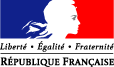 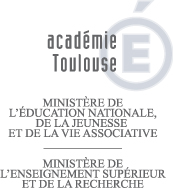 Ecole : …………………………………………………………………….Liste des élèves de PS pour lesquels un aménagement du temps de présence à l’école a été demandé.	La directrice ou le directeur de l’école :   Avis favorable                    	Décision IEN : Avis favorable    Avis défavorable 	Sylvie ESTIVALS,   le     /      /    NomPrénomDate de naissanceLundiaprès-midiMardiaprès-midiJeudiaprès-midiVendrediaprès-midi